You are trapped in the school! You’ve been shrunk!Starting in the school hall, you need to make your way through the school to our classroom. What can you see? Describe what is around you, remember you are tiny and the surroundings are huge!E.g- I tiptoed into the hall. The huge dinner tables were lined up. Slowly, I made my way towards the door. Choose 5 rooms or places that travel through. You could travel through the staff room, the corridor, the hall or all the other classrooms. Describe what you can see. How does the school look now that you are tiny?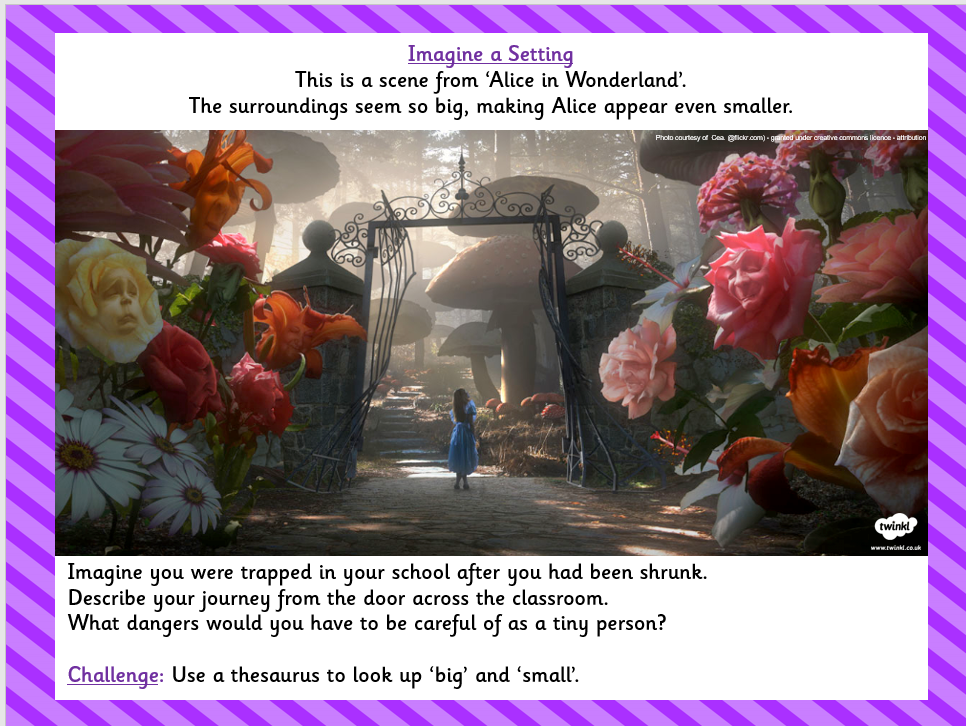 